ВведениеСИТЕЛ с удовлетворением отмечает тот факт, что международное сообщество завершило обзор выполнения решений ВВУИО за десятилетний период и приняло на основе консенсуса полезный и конструктивный итоговый документ, основанный на вкладах всех заинтересованных сторон, и подтверждает закрепленное на ВВУИО видение информационного общества как общества, ориентированного на интересы людей, открытого для всех и направленного на развитие. В итоговом документе, резолюции 70/125 ГА ООН, признается, что ИКТ были и будут оставаться важнейшим фактором устойчивого социально-экономического развития; подчеркивается, что сотрудничество и взаимодействие всех заинтересованных сторон являлось основной движущей силой цифровой революции, произошедшей за последнее десятилетие; и подтверждается, что закрепленные в ходе ВВУИО принципы и механизмы продолжают надежно служить нам.СИТЕЛ также поддерживает призыв международного сообщества к тесному согласованию рамок ВВУИО и Повестки дня на период до 2030 года. В самом деле, в итоговом документе также определены возможности для выполнения Повестки дня на период до 2030 года и связанных с ней целей путем использования ИКТ. В итоговом документе, в частности, содержится призыв к содействующим организациям по направлениям деятельности ВВУИО рассмотреть свои планы представления отчетности и планы работы для содействия выполнению Повестки дня на период до 2030 года. Все Сектора Союза, включая МСЭ-Т, внесут свой вклад в выполнение Повестки дня на период до 2030 года на основе рамок ВВУИО. В предлагаемых изменениях к Резолюции 75 эти роли упоминаются и поясняются в соответствии с Резолюцией 1332 Совета.Следует также отметить, что Резолюция 75 включает положения, относящиеся к вопросам государственной политики, касающимся интернета, и к РГС-Интернет, которые были обновлены на Полномочной конференции МСЭ 2014 года и сессии Совета 2016 года. Поэтому мы предлагаем обновления, чтобы привести данные аспекты в соответствие с этими последними соглашениями и учесть резолюцию 70/125 ГА ООН.ПредложениеСИТЕЛ предлагает поправки к Резолюции 75, чтобы привести положения ВВУИО в соответствие с Резолюцией 140 (Пересм. Пусан, 2014 г.), резолюцией 70/125 Генеральной Ассамблеи ООН и Резолюцией 1332 Совета, и обновить положения, касающиеся РГС-Интернет, чтобы отразить Резолюцию 102 (Пересм. Пусан, 2014 г.) и Резолюцию 1344 Совета.MOD	IAP/46A23/1РЕЗОЛЮЦИЯ 75 (ПЕРЕСМ. )Вклад Сектора стандартизации электросвязи МСЭ в выполнение решений Всемирной встречи на высшем уровне по вопросам информационного общества(Йоханнесбург, 2008 г.; Дубай, 2012 г.)Всемирная ассамблея по стандартизации электросвязи (),учитываяa)	соответствующие решения обоих этапов Всемирной встречи на высшем уровне по вопросам информационного общества (ВВУИО);b)	соответствующие резолюции и решения, касающиеся выполнения соответствующих решений обоих этапов ВВУИО, а также вопросов международной государственной политики, касающихся интернета, принятые Полномочной конференцией ():i)	Резолюцию 71 (Пересм. ) Полномочной конференции о Стратегическом плане Союза на 2012–2015 годы;ii)	Резолюцию 101 (Пересм. ) Полномочной конференции о сетях, базирующихся на протоколе Интернет;iii)	Резолюцию 102 (Пересм. ) Полномочной конференции о роли МСЭ в вопросах международной государственной политики, касающихся интернета и управления ресурсами интернета, включая наименования доменов и адреса;iv)	Резолюцию 130 (Пересм. ) Полномочной конференции об усилении роли МСЭ в укреплении доверия и безопасности при использовании информационно-коммуникационных технологий (ИКТ);v)	Резолюцию 133 (Пересм.) Полномочной конференции о роли администраций Государств-Членов в управлении интернационализированными (многоязычными) наименованиями доменов;vi)	Резолюцию 140 (Пересм. ) Полномочной конференции о роли МСЭ в выполнении решений ВВУИО;ix)	Резолюцию 178 (Гвадалахара, 2010 г.) Полномочной конференции о роли МСЭ в организации работы по техническим аспектам сетей электросвязи для поддержки интернета;)	роль Сектора стандартизации электросвязи МСЭ (МСЭ-T) в выполнении МСЭ соответствующих решений ВВУИО, адаптации роли МСЭ и разработке стандартов электросвязи при построении информационного общества, в том числе ведущую содействующую роль в процессе выполнения решений ВВУИО в качестве ведущей/содействующей организации по реализации Направлений деятельности С2, С5 и С6, а также участие совместно с другими заинтересованными сторонами, в зависимости от случая, в реализации Направлений деятельности С1, С3, С4, С7, С8, С9 и С11 и всех других соответствующих направлений деятельности и других решений ВВУИО в рамках финансовых ограничений, установленных Полномочной конференцией;)	тот факт, что управление использованием интернета охватывает как технические, так и политические вопросы, и в нем должны участвовать все заинтересованные стороны и соответствующие межправительственные и международные организации согласно пунктам 35 a)–e) Тунисской программы для информационного общества,учитывая далее,a)	что Рабоч групп Совета по вопросам международной государственной политики, касающимся интернета, стимулирова участи правительств в решении вопросов международной государственной политики, касающихся интернета;)что существует ощутимая необходимость в совершенствовании процессов координации, распространения и взаимодействия путем i) исключения дублирования деятельности, осуществляя более четкую координацию между соответствующими исследовательскими комиссиями МСЭ, которые занимаются вопросами международной государственной политики, связанными с интернетом, и техническими аспектами сетей электросвязи для обеспечения работы интернета; ii) распространения актуальной информации по вопросам международной государственной политики, связанным с интернетом, между членами МСЭ, Генеральным секретариатом МСЭ и всеми Бюро МСЭ; iii) содействия укреплению сотрудничества и взаимодействия по техническим аспектам между МСЭ и другими соответствующими международными организациями и объединениями,признаваяпризнавая далее,a)	что все правительства должны иметь одинаковые задачи и равные обязательства в сфере управления использованием интернета на международном уровне и обеспечения стабильности, безопасности и непрерывности интернета, признавая при этом необходимость разработки государственной политики правительствами при консультациях со всеми заинтересованными сторонами, как это указано в пункте 68 Тунисской программы;)	необходимость упрочения сотрудничества в будущем, с тем чтобы правительства могли на равной основе играть свою роль и выполнять свои обязательства, в решении вопросов международной государственной политики, касающихся интернета, а не в сфере повседневной деятельности технического и эксплуатационного характера, которые не влияют на вопросы международной государственной политики, как это указано в пункте 69 Тунисской программыпринимая во вниманиеа)	Резолюцию 30 (Пересм. ) Всемирной конференции по развитию электросвязи (ВКРЭ) о роли Сектора развития электросвязи МСЭ в выполнении решений ВВУИО;b)	Резолюцию МСЭ-R 61 (Женева, ) Ассамблеи радиосвязи о вкладе МСЭ-R в выполнение решений ВВУИО;c)	программы, мероприятия и региональную деятельность, проводимые в соответствии с решениями ВКРЭ- с целью преодоления цифрового разрыва;d)	соответствующую работу, которая уже выполнена и/или проводится МСЭ под руководством РГ-ВВУИО с целью выполнения решений ВВУИО,отмечаяa)	Резолюцию 1332 Совета о роли МСЭ в выполнении решений ВВУИО; b)	Резолюцию 1336 Совета о Рабочей группе Совета по вопросам международной государственной политики, касающимся интернетаотмечая далее,что Генеральный секретарь МСЭ создал Целевую группу МСЭ по ВВУИО, роль которой заключается в разработке стратегий и координации политики и деятельности МСЭ, относящихся к ВВУИО, как это отмечено в Резолюции 1332 Совета,решает1	продолжить деятельность МСЭ-Т по выполнению решений ВВУИО и последующую деятельность в связи с ВВУИО в рамках своего мандата;2	что МСЭ-Т должен выполнять ту деятельность, которая входит в его мандат, и участвовать, в надлежащих случаях вместе с другими заинтересованными сторонами, в выполнении всех соответствующих направлений деятельности и других решений ВВУИО;3	что соответствующим исследовательским комиссиями МСЭ-Т следует учитывать в своих исследованиях результаты деятельностипоручает Директору Бюро стандартизации электросвязи 1	представлять РГ-ВВУИО исчерпывающую обобщенную информацию о деятельности МСЭ-Т по выполнению решений ВВУИО;2	обеспечить, чтобы были разработаны и отражены в оперативных планах МСЭ-Т конкретные задачи и жесткие сроки в отношении деятельности, связанной с выполнением решений ВВУИО в соответствии с Резолюцией 140 (Пересм. );3	представить информацию о появляющихся тенденциях, основанную на деятельности МСЭ-Т;4	принять необходимые меры для содействия деятельности по выполнению настоящей Резолюции,предлагает Государствам-Членам и Членам Секторов1	представлять вклады соответствующим исследовательским комиссиям МСЭ-Т и Консультативной группе по стандартизации электросвязи, в зависимости от случая и принимать участие в работе РГ-ВВУИО по выполнению решений ВВУИО в рамках мандата МСЭ;2	оказывать поддержку Директору БСЭ и сотрудничать с ним при осуществлении соответствующих решений ВВУИО в МСЭ-Т,предлагает Государствам-Членампредставлять вклады______________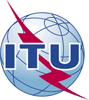 Всемирная ассамблея по стандартизации электросвязи (ВАСЭ-16)
Хаммамет, 25 октября – 3 ноября 2016 годаВсемирная ассамблея по стандартизации электросвязи (ВАСЭ-16)
Хаммамет, 25 октября – 3 ноября 2016 года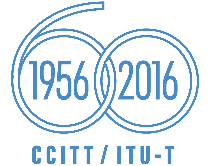 ПЛЕНАРНОЕ ЗАСЕДАНИЕПЛЕНАРНОЕ ЗАСЕДАНИЕДополнительный документ 23
к Документу 46-RДополнительный документ 23
к Документу 46-R23 сентября 2016 года23 сентября 2016 годаОригинал: английскийОригинал: английскийГосударства – члены Межамериканской комиссии по электросвязи (СИТЕЛ)Государства – члены Межамериканской комиссии по электросвязи (СИТЕЛ)Государства – члены Межамериканской комиссии по электросвязи (СИТЕЛ)Государства – члены Межамериканской комиссии по электросвязи (СИТЕЛ)ПРЕДЛАГАЕМОЕ ИЗМЕНЕНИЕ РЕЗОЛЮЦИИ 75 ВАСЭ-12 – Вклад Сектора стандартизации электросвязи МСЭ в выполнение решений Всемирной встречи на высшем уровне по вопросам информационного обществаПРЕДЛАГАЕМОЕ ИЗМЕНЕНИЕ РЕЗОЛЮЦИИ 75 ВАСЭ-12 – Вклад Сектора стандартизации электросвязи МСЭ в выполнение решений Всемирной встречи на высшем уровне по вопросам информационного обществаПРЕДЛАГАЕМОЕ ИЗМЕНЕНИЕ РЕЗОЛЮЦИИ 75 ВАСЭ-12 – Вклад Сектора стандартизации электросвязи МСЭ в выполнение решений Всемирной встречи на высшем уровне по вопросам информационного обществаПРЕДЛАГАЕМОЕ ИЗМЕНЕНИЕ РЕЗОЛЮЦИИ 75 ВАСЭ-12 – Вклад Сектора стандартизации электросвязи МСЭ в выполнение решений Всемирной встречи на высшем уровне по вопросам информационного обществаРезюме: